Windows Forms – Serialization, Dialogs, DataBindingSerialization/DeserializationActivityCreate a copy of the “ListViewBasicSample” project and name it “SerializationBinaryXMLTextFile”Create the following UI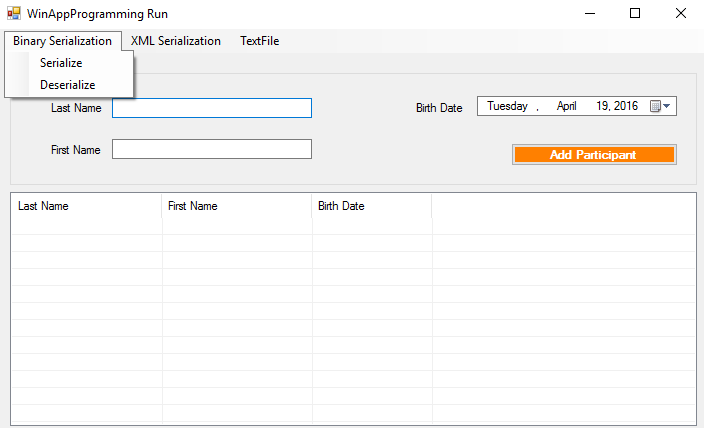 Binary SerializationAdd a menu for “Binary Serialization” (“Serialize” - btnSerializeBinary, “Deserialize” - btnDeserializeBinary), “XML Serialization” (“Serialize” - btnSerializeXML, “Deserialize” - btnDeserializeXML) and “TextFile” (“Export” – btnExport).Decorate the “Participant” class with the [Serializable] attribute, as follows. Un exception will be thrown otherwise.Handle the “Click” event for the “btnSerializeBinary” button as followsRemove the readonly modifier from the declaration of the “_participants” attribute in the “MainForm” class. The project will not compile otherwise.Handle the “Click” event for the “btnDeserializeBinary” button as followsXML SerializationAdd a parameterless constructor to the “Participant” class. Change the access modifier for the class from “internal” to “public”. Un exception will be thrown otherwise.Handle the “Click” event for the “btnSerializeXML” button as follows.Handle the “Click” event for the “btnDeserializeXML” button as follows.TextFilesHandle the “Click” event for the “btnExport” button as followsActivityDialogsActivityCreate a copy of the “BasicListView” project and name it “DialogSample”Create the following UI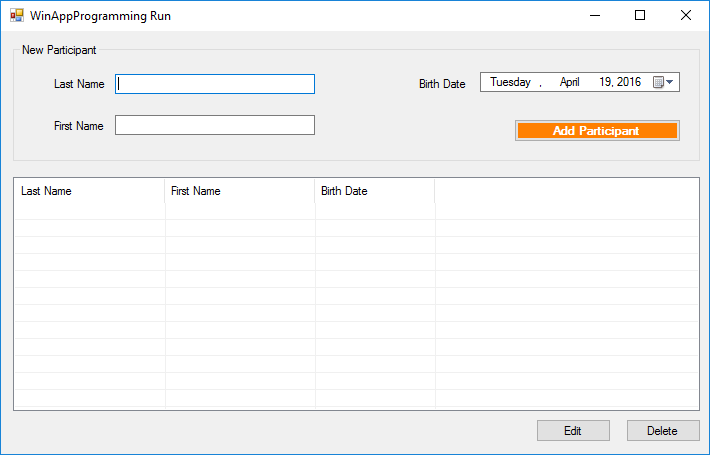 Name the “Edit” button “btnEdit” and the “Delete” button “btnDelete”Modify the “DisplayParticipants” method in the “MainForm” class in order to set the “Tag” property for the ListViewItem instances, as shown bellow.Handle the “Click” event for the “btnDeletet” button as followsAdd a new Form to the project and name it “EditForm”Create the following UI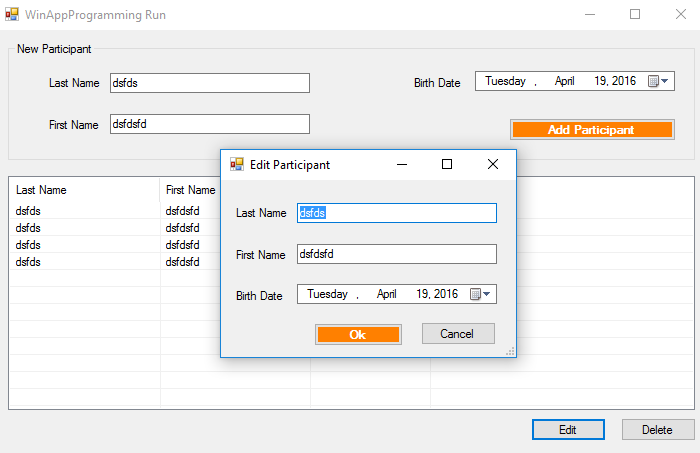 Rename the controls as “tbLastName”, “tbFirstName” and “dtpBirthDate”Change the EditForm class, so that it is defined as followSet the DialogResult for the “Cancel” button as “Cancel”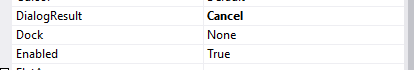 Rename the “Ok” button as “btnOk”Set the DialogResult for the “Ok” button as “OK”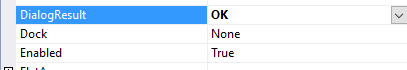 Handle the “Click” event for the “btnOk” button as followsHandle the “Click” event for the “Edit” button in the “MainForm” as follows:DataBindingData binding type:Change notificationEnsures that your data source and bound controls always have the most recent data, we must add change notification for data binding. Specifically, we want to ensure that bound controls are notified of changes that were made to their data source, and the data source is notified of changes that were made to the bound properties of a control. Cases:Simple Binding – INotifyPropertyChangedComplex data binding - IBindingListActivityCreate a copy of the “BasicListView” project and name it “DataBindingSample”Replace the “ListView” control with a “DataGrid” control (Name: dgvParticipants)Add a “ViewModel” folder to your projectAdd the following “MainFormViewModel” class in the “ViewModel” folderUpdate the  “MainForm” so that it is defined as follow.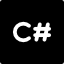 Sample code available at http://online.ase.ro – “SerializationBinaryXMLTextFile” Sample[Serializable]internal class Participant{  ………………… private void btnSerialize_Click(object sender, EventArgs e){	BinaryFormatter formatter = new BinaryFormatter();	using (FileStream s = File.Create("serialized.bin"))		formatter.Serialize(s, _participants);}private void btnDeserialize_Click(object sender, EventArgs e){	BinaryFormatter formatter = new BinaryFormatter();	using (FileStream s = File.OpenRead("serialized.bin"))	{		_participants = (List<Participant>)formatter.Deserialize(s);		DisplayParticipants();	}} XmlSerializer serializer = new XmlSerializer(typeof(List<Participant>));using (StreamWriter writer = new StreamWriter("SerializedXML.xml")){	serializer.Serialize(writer, _participants);} XmlSerializer serializer = new XmlSerializer(typeof(List<Participant>));using (StreamReader streamReader = new StreamReader("SerializedXML.xml")){	_participants = (List<Participant>)serializer.Deserialize(streamReader);	DisplayParticipants();}// Create an instance of the open file dialog box.SaveFileDialog saveFileDialog = new SaveFileDialog();saveFileDialog.Filter = "Text File | *.txt";saveFileDialog.Title = "Save as text file";if (saveFileDialog.ShowDialog() == DialogResult.OK){	//Approach 1	//StreamWriter sw = new StreamWriter(saveFileDialog.FileName);	//try	//{	//	sw.WriteLine("LastName,FirstName,BirthDate");	//	foreach (var participant in _participants)	//	{	//		sw.WriteLine("{0}, {1}, {2}"	//			, participant.LastName	//			, participant.FirstName	//			, participant.BirthDate.ToShortDateString());	//	}	//}	//finally	//{	//	sw.Dispose();	//}	//2. Approach 2 - recommended	// generates the try{} finally{} in Version 1	using (StreamWriter sw = new StreamWriter(saveFileDialog.FileName))	{		sw.WriteLine("LastName,FirstName,BirthDate");		foreach (var participant in _participants)		{			sw.WriteLine("{0}, {1}, {2}"				, participant.LastName				, participant.FirstName				, participant.BirthDate.ToShortDateString());		}	}}Sample code available at http://online.ase.ro – “TextFileSample” Samplestatic void Main(string[] args){	// Get the directories currently on the C drive.	DirectoryInfo[] cDirs = new DirectoryInfo(@"c:\").GetDirectories();	// Write each directory name to a file.	using (StreamWriter sw = new StreamWriter("CDriveDirs.txt"))	{		foreach (DirectoryInfo dir in cDirs)		{			sw.WriteLine(dir.Name);		}	}	// Read and show each line from the file.	string line = "";	using (StreamReader sr = new StreamReader("CDriveDirs.txt"))	{		while ((line = sr.ReadLine()) != null)		{			Console.WriteLine(line);		}	}}Sample code available at http://online.ase.ro – “DialogSample” Sample public void DisplayParticipants(){	lvParticipants.Items.Clear();	foreach (Participant participant in _participants)	{		var listViewItem = new ListViewItem(participant.LastName);		listViewItem.SubItems.Add(participant.FirstName);		listViewItem.SubItems.Add(participant.BirthDate.ToShortDateString());		//add this line		listViewItem.Tag = participant;		lvParticipants.Items.Add(listViewItem);	}} if (lvParticipants.SelectedItems.Count == 0){	MessageBox.Show("Choose a participant");	return;}if (MessageBox.Show("Are you sure?", "Delete participant", MessageBoxButtons.YesNo, MessageBoxIcon.Warning) ==	DialogResult.Yes){	_participants.Remove((Participant) lvParticipants.SelectedItems[0].Tag);	DisplayParticipants();} 	#region Attributes	private readonly Participant _participant;	#endregion	public EditForm(Participant participant)	{		_participant = participant;		InitializeComponent();	}	private void EditForm_Load(object sender, System.EventArgs e)	{		tbLastName.Text = _participant.LastName;		tbFirstName.Text = _participant.FirstName;		dtpBirthDate.Value = _participant.BirthDate;	} _participant.LastName = tbLastName.Text;_participant.FirstName = tbFirstName.Text;_participant.BirthDate = dtpBirthDate.Value; if (lvParticipants.SelectedItems.Count == 0){	MessageBox.Show("Choose a participant");	return;}EditForm editForm = new EditForm((Participant)lvParticipants.SelectedItems[0].Tag);if (editForm.ShowDialog() == DialogResult.OK)	DisplayParticipants();TypeDescriptionSimple data bindingThe ability of a control to bind to a single data element, such as a value in a column in a dataset table. This is the type of binding typical for controls such as a TextBox control or Label control, which are controls that typically only displays a single value. In fact, any property on a control can be bound to a field in a database. Complex data bindingThe ability of a control to bind to more than one data element, typically more than one record in a database. Complex binding is also called list-based binding. Examples of controls that support complex binding are the DataGridView, ListBox, and ComboBox controls.Sample code available at http://online.ase.ro – “DataBindingDialogs” Sample internal class MainFormViewModel : INotifyPropertyChanged{	#region Properties	#region LastName	private string _lastName;	public string LastName {		get { return _lastName; }		set		{			if (_lastName == value)				return;			_lastName = value;			//If we use [CallerMemberName] in the OnPropertyChanged method			//OnPropertyChanged();			//If we don't use the [CallerMemberName] in the OnPropertyChanged method			OnPropertyChanged("LastName");		}	}	#endregion	#region FirstName	private string _firstName;	public string FirstName	{		get { return _firstName; }		set		{			if (_firstName == value)				return;			_firstName = value;			OnPropertyChanged();		}	}	#endregion	#region FirstName	private DateTime _birthDate;	public DateTime BirthDate	{		get { return _birthDate; }		set		{			if (_birthDate == value)				return;			_birthDate = value;			OnPropertyChanged();		}	}	#endregion	public BindingList<Participant> Participants { get; set; }	#endregion	public MainFormViewModel()	{		Participants = new BindingList<Participant>();		BirthDate = DateTime.Now;	}	#region Methods	public void AddParticipant()	{		Participants.Add(new Participant(LastName, FirstName, BirthDate));		LastName = FirstName = string.Empty;		BirthDate = DateTime.Today;	}	#endregion	#region INotifyPropertyChanged	public event PropertyChangedEventHandler PropertyChanged;	[NotifyPropertyChangedInvocator]	// [CallerMemberName] - Allows you to obtain the method or property name of the caller to the method. https://msdn.microsoft.com/en-us/library/system.runtime.compilerservices.callermembernameattribute%28v=vs.110%29.aspx	protected virtual void OnPropertyChanged([CallerMemberName] string propertyName = null)	{		if(PropertyChanged != null)			PropertyChanged.Invoke(this, new PropertyChangedEventArgs(propertyName));	}	#endregion} public partial class MainForm : Form{	private readonly MainFormViewModel _viewModel;	public MainForm()	{		InitializeComponent();		Load += MainForm_Load;		_viewModel = new MainFormViewModel();	}	private void MainForm_Load(object sender, EventArgs e)	{		dgvParticipants.DataSource = _viewModel.Participants;		tbLastName.DataBindings.Add("Text",_viewModel,"LastName",false,DataSourceUpdateMode.OnPropertyChanged);		tbFirstName.DataBindings.Add("Text", _viewModel, "FirstName", false, DataSourceUpdateMode.OnPropertyChanged);		dtpBirthDate.DataBindings.Add("Value", _viewModel, "BirthDate", false, DataSourceUpdateMode.OnPropertyChanged);	}	private void btnAdd_Click(object sender, EventArgs e)	{		_viewModel.AddParticipant();	}}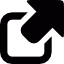 Further reading about the MVVM pattern: link